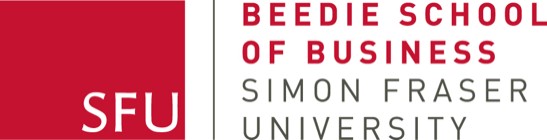 Academic CVDr. Blaize Horner ReichRBC Professor of Technology and Innovation Beedie School of Business, SFUEducational BackgroundPh.D.	(1993) Business Administration, University of British Columbia, Canada ”Investigating the Linkage between Business and Information Technology Objectives: A Multiple Case Study in the Insurance Industry”.M.Sc.	Business Administration, University of British Columbia, Canada“The Use of Information Technology for Competitive Advantage in Canada”B.A.	Economics, University of British Columbia, CanadaICD.D	Corporate Directors designation from the Institute of Corporate DirectorsCMC	Certified Management Consultant designation, from the Canadian Association of Management ConsultantsISP	Information Systems Professional designation, from the Canadian Information Processing SocietyEmployment History2009 ‐present   RBC Professor of Technology and Innovation, Beedie School of Business, SFU 2014‐2015	Dean, Beedie School of Business, SFU2017‐present	Visiting Professor, Swinburne University, Australia2003‐ 2008	Visiting Associate, Templeton College, Oxford University2000‐2003	Associate Dean, Graduate Programs, Beedie School of Business, SFU 1991‐present	SFU, Progressively more senior positions; currently Professor, Beedie School ofBusiness1978‐1991	Founder and Principal; Strategic Data Planning Inc.Management consultant, project manager in the business and IT strategy and information management disciplines1970‐1977	BC HydroProgressively more senior positions ending as corporate Data AdministratorPUBLICATIONS Citations at: http://scholar.google.com/citations?user=zsFlJS0AAAAJ&hl=enBooks and book chaptersReich, B.H. “Considering Case Studies in Project Management”, 2015. Ch. 13 in “Designs, Methods & Practices for Research in Project Management”, Gower Publishing, edited by B. L. Pasian.Chan, Y. E and Reich, B. H. “Rethinking Business‐IT Alignment”, chapter 13 of the "Oxford Handbook of Management Information Systems: Critical Perspectives and New Directions", Oxford University Press, eds. R. D. Galliers and W.L. Currie. In print, July 28 2011.Reich, B.H. and Benbasat, I. “Measuring the Information Systems‐Business Strategy Relationship”, Ch 10 of Strategic Information Systems Management, Butterworth‐Heinemann (Elsevier Science), eds.R.D. Galliers and D.E. Leidner. 1994, 1999, 2003.Cyr, D. and Reich, B.H., Scaling the Ivory Tower: Stories of Women in Business Faculties, Praeger Publishers, 1996.Publications in Refereed JournalsGemino, A., Reich, B.H., Serrador, P. “Agile, Traditional, and Hybrid Approaches to Project Success: Is Hybrid a Poor Second Choice?”, forthcoming, Project Management Journal. Serrador, P., Gemino, A., Reich, B.H. “Creating a Climate for Project Success”, The Journal of Modern Project Management, 6:1, 2018, pp. 38‐47.Jia, R., Steelman, Z., Reich, B.H. “Using Mechanical Turk Data in IS Research: Risks, Rewards, and Recommendations”, Communications of the Association of Information Systems, 41:14, 2017, pp 1‐14. http://aisel.aisnet.org/cais/vol41/iss1/14Carroll, J. and Reich, B.H. “Technology Portfolios: How Individuals Manage Multiple Digital Technologies”, DATA BASE for Advances in Information Systems, 48:1, 2017, pp. 75‐92. doi>10.1145/3051473.3051478Jia, R., Reich, B.H., Jia, H.H., "Service climate in knowledge‐intensive, internal service settings",International Journal of Quality and Service Sciences, 8:4, 2016, pp.462 – 477.Jia, R., Reich, B.H. and Jia, H.H. “A commentary on: ‘‘Creating agile organizations through IT: The influence of IT service climate on IT service quality and IT agility”. Journal of Strategic Information Systems, 25:3, 2016. pp. 227‐231. http://dx.doi.org/10.1016/j.jsis.2016.06.0Gemino, A.C., Reich, B.H., and Sauer, C. “Plans versus People: Comparing Knowledge Management Approaches in IT‐enabled Business Projects``, International Journal of Project Management, 33, 2015, pp. 299‐310.Pishdad, A., Koronios, A., Reich, B. H., and Geursen, G. ERP Institutionalisation‐ A Quantitative Data Analysis Using the Integrative Framework of IS Theories. Australasian Journal of Information Systems, 18:3, 2014, pp.347‐369.Reich, B.H., Gemino, A.C., and Sauer, C. “How Knowledge Management Impacts Performance in Projects: An Empirical Study”, International Journal of Project Management, 31, 2014, pp. 590‐602.Reich, B. H., Liu, L., Sauer, C., Bannerman, P., Cicmil, S., Cooke‐Davies, T., ... & Thomas, J. (2013). “Developing better theory about project organizations,” International Journal of Project Management, 31:7, 2013, pp. 938–942.Jia, R. Q., and Reich, B.H. " IT Service Climate: Antecedents and IT Service Quality Outcomes: Some Initial Evidence”, Journal of Strategic Information Systems, 22, 2013, pp. 51‐69.Reich, B.H., Gemino, A., and Sauer, C. “Knowledge Management and Project‐Based Knowledge in IT Projects: A Model and Preliminary Empirical Results”, International Journal of Project Management 30, 2012, pp. 663‐674.Jia, R., and Reich, B.H. “IT Service Climate – An Essential Managerial Tool to Improve Client Satisfaction with IT Service Quality”, Information Systems Management, 28:2, Spring 2011, pp. 174‐ 179.Gemino, A.C., Sauer, C. and Reich, B.H. “Using Classification Trees to Predict Performance in Information Technology Projects”, Journal of Decision Systems, 19:2, Apr‐June 2010, pp 201‐223.Reich, B.H. and Sauer, C. “Roles of the External IT Project Manager”, Communications of the ACM,53:5, May 2010, pp. 126‐130.Parent, M. and Reich, B.H. “Governing Information Technology Risk”, California Management Review, 51:3, Spring 2009, pp. 133‐152.Sauer, C. and Reich, B.H. “Rethinking IT Project Management: Evidence of a New Mindset and Its Implications”, International Journal of Project Management, 27:2, Feb 2009, pp. 182‐193.Reich, B.H., Gemino, A. and Sauer, C. “Modeling the Knowledge Perspective in IT Projects”, Project Management Journal, Vol. 39:Supplement, 2008, pp. 4S‐14S.Reich, B.H., Sauer. C. and S.Y. Wee. “Innovative Practices for IT Projects”, Information Systems Management, 25:3, June 2008, pp. 266 ‐ 272.Excerpted in “The Software Practitioner”, 18:6, Nov/Dec 2008 edition by Robert Glass.Jia, R. Q., Reich, B.H., and Pearson, J.M. "IT Service Climate: An Extension to IT Service Quality Research”, Journal of the Association of Information Systems, 9:5, May 2008, pp. 294‐320. http://aisel.aisnet.org/jais/vol9/iss5/13Gemino, A., Reich, B.H., and Sauer, C. “A Temporal Model of Information Technology Project Performance”, Journal of Management Information Systems, 24:3, Winter 2008, pp. 9‐44. (lead article).Sauer, C., Gemino, A, and Reich, B.H. “The Impact of Size and Volatility on IT Project Performance”,Communications of the ACM, 50:11, Nov. 2007, pp. 79‐84.Chan, Y. and Reich, B.H. “IT Alignment – What Have we Learned?”, Journal of Information Technology, 22, Sept 2007, pp. 297‐315. (lead article)Reich, B.H. “Managing Knowledge and Learning in IT Projects – A Conceptual Framework and Guidelines for Practice”, Project Management Journal, 38:2, June 2007, pp 5‐17. (awarded Best Paper of 2007 by PMJ).To be excerpted in PROFIT magazine “Instant MBA” section, 2008.Excerpted in PMI newslettershttp://www.pmi.org/communitypost/July13‐ 07/Insights_KnowledgeMngmntRisksInIT_Projects.htmhttp://www.pmi.org/communitypost/July27‐ 07/PMJ_KnowledgeMgmntPrinciples&PracticesInIT_Projects.htmExcerpted in the PMI Tulsa newsletterhttp://www.pmitulsa.org/2007/08/infocus‐newslet.htmlSauer, C. and Reich, B.H. “What do we want from a Theory of Project Management?”, International Journal of Project Management, 25:1, 2007, pp. 1‐2.Reich, B.H. and Wee, S. Y. “Searching for Knowledge in the PMBOK Guide”, Project Management Journal, 37:2, June, 2006, pp.11‐27.Gemino, A., Mackay, N., and Reich, B.H. "Executive Decisions about Website Adoption in Small and Medium Sized Enterprises", Journal of Information Technology Management, 17:1, May, 2006, 34‐ 49.Basselier, G., Benbasat, I., Reich, B.H., “The Influence of Business Managers’ IT Competence on Championing IT", Information Systems Research, 14:4, December 2003, pp. 317‐327.Reich, B.H., Nelson, K.M., "In Their Own Words: CIO Visions about the Future of In‐House IT Organizations", DATABASE for the Advancement of Information Systems, 34:4, November 2003, pp. 28‐44.Reich, B.H. and Brown, M.L., "Creating Social and Intellectual Capital through IT Career Transitions",Journal of Strategic Information Systems, 12:2. July 2003, pp. 91‐109.Basselier, G., Reich, B.H., and Benbasat, I. "Information Technology Competence of Business Managers: A Definition and Research Model", Journal of Management Information Systems, 17:4, Spring 2001, pp. 159‐182.Hartung, S., Reich, B.H., and Benbasat, I. "Information Technology Alignment in the Canadian Forces",  Canadian Journal of Administrative Sciences, 4:17, December 2000, pp.285‐299.Reich, B.H, "Designing the IT Course within an Executive MBA program", Communications of the Association of Information Systems, 3:15, June 2000, 23 pages. http://aisel.aisnet.org/cais/vol3/iss1/15Reich, B.H. and Benbasat, I, "Factors that Influence the Social Dimension of Alignment between Business and Information Technology Objectives", MIS Quarterly, 24:1, March 2000, pp. 81‐111.Reich, B.H. and Kaarst‐Brown, M.L. "Seeding the Line: Understanding the Transition from IT to non‐ IT Careers", MIS Quarterly, 23:3, September 1999. pp. 337‐364.Reich, B.H., "Entry‐Level Jobs for MIS Graduates: Implications for Academic Programs", Journal of Information Systems Education, Summer/Fall, 1996. AIS members can view at http://aisel.aisnet.org/cais/vol3/iss1/15Reich, B.H. and Benbasat, I, "Measuring the Linkage between Business and Information Technology Objectives", MIS Quarterly, 20:1, March, 1996, pp. 55‐81.Reich, B. and Benbasat, I., "A Model for the Investigation of Linkage between Business and Information Technology Objectives", Research in Strategic Management of Information Technology, Vol. 1, 1994, pp. 41‐72. JAI Press Inc.Reich, B.H., Huff, S., "Customer‐Oriented Strategic Systems", Journal of Strategic Information Systems, 1:1, December 1991, pp. 29‐37.Reich, B.H. and Benbasat, I., "An Empirical Investigation of Factors Influencing the Success of Customer‐Oriented Strategic Systems", Information Systems Research, 1:3, September 1990, pp. 325‐347.Other Publications and Presentations since 2005Invited talk, “Board Governance of IT Risk”, MacKay CEO Forum, June 2019.Panelist, “The Power of Governance: Working with Boards and Committees”, Vancouver Women in Technology, March 2019.Panelist, “Leveraging Project Management Capability”, Executive Leadership Panel, Beedie School of Business, March 2019.Panelist “Agile @Telstra, Our Agile Transformation”, March 2019.Invited Lectures “Agile Project Management”, Swinburne University of Technology, March 2019.Webinar Presenter – PMI global webinars at Projectmanagement.com. “Beyond the Triangle: Delivering Value in an Agile World”, Over 800 attendees. 7,819 views January 2019.Panel creator/moderator, “Becoming an Effective Board Member”, 50th Anniversary series, SFU EMBA. November 2018.Opening Keynote Speaker, Canadian West Coast Conference, PMI. “Beyond the Triangle: Delivering Value in an Agile World”, October 2018Convocation address, SFU. October 2018Webinar Presenter – PMI global webinars at Projectmanagement.com. “Combining Agile and Traditional Approaches to Project Management”. Over 1500 attendees. Dec 2017.Panelist, “Partnering for Success in the ICT Sector”, Skills and Post‐Secondary Education Summit, Conference Board of Canada, Toronto, Ontario, Nov 2017.Invited Talk – “Combining Agile and Traditional Approaches to Project Management”, Thought Leaders Forum, BC Hydro, November 2017.Invited Talk – “Combining Agile and Traditional Approaches to Project Management”, Project Management Office, Save‐On‐Foods, November 2017.Invited Talk “Exploring the Impact of Agile Approaches on Project Success”, with K. Ontko. British Columbia Automobile Association, September 2017.Invited Talk – “Combining Agile and Traditional Approaches to Project Management”, West Coast Chapter, Project Management Institute, June 2017.Panel Moderator, “Developing an IT Strategy”, CIO Association of Canada, Vancouver Chapter, May 2017.Panelist, “Board Governance”, Minerva Foundation, May 2017.Invited Talk “An Academic’s View of the Past, Present, and Potential Future of IT Project Management Research”, Swinburne University, Business School, April 2017.Invited Talk “Combining Agile and Traditional Approaches”, Australian Institute of Project Management”, Melbourne Chapter, April 2017.Invited Talk, “Managing Knowledge in IT Projects to impact Business Value”, Swinburne University Strategic Project Management Program, April 2017.Published in Canadian Management Consulting Today publication – “Bringing Theory to Board Governance”, April 2017Invited Talk ‐ “Nothing is as Practical as a Good Theory” talk given to the Canadian Management Consultants, BC Mainland Chapter, Oct 2016.Invited talk ‐ “the Four Pillars of Innovation”, talk to SAGE Software, April 2016.Panelist, “Top 100 Leadership Summit”, January 2016.Panelist ‐ “Leaders in Transition, Minerva Foundation, January 2016.Pishdad, A. Koronios A., Reich, B.H., and Geursen, G. ‘Identifying Gaps in Institutional Theory’, 25th Australasian Conference on Information Systems (ACIS), December 2014, Auckland, New Zealand.Reich, B.H. and Gemino, A., “Integrating Agile and Traditional Approaches when Managing IT‐enabled Business Projects”, PMI NA Congress Presentation, Phoenix USA, October 2014.Reich, B.H. Panel Chair and presenter, “Developing Knowledge‐Based theory of the Project”, PMI Research Conference, Portland Oregon, July 2014.Reich, B.H., Panel Chair and Presenter, “How Agile approaches might impact Project Success’, PMI Research Conference, Portland Oregon, July 2014.Reich, B.H. “Plans vs People: Comparing Knowledge Management Approaches in IT‐Enabled Business Projects”, PMI Congress presentation, Dubai, UAE, May 2014.B.H. Reich, Panel chair and presenter, “Growing the Business Technology Management (BTM) program: ensuring BTM supply is meeting industry demand”. ASAC Conference, Muskoka, May 2014.Panelist, Government Technology and Education Conference (GTEC 2013), Ottawa Canada. October 2013. "Talent as Canada’s Comparative Advantage", sponsored by the Information and Communications Technology Council. Other panel members were from Google Canada, TATA Canada, Microsoft Canada, Salesforce.com, Government of Canada.Panelist, University of South Australia Data Science Research Lab and Digital Innovation Studio Round Table “Innovation for Big Data‐ Art or Science?”, November 2013.Reich, B.H. “Exploring Knowledge Management in IT‐enabled Business Projects”, research presentation, School of IST and Mathematical Sciences, University of South Australia, November 2013.B.H. Reich, panel chair and presenter, “Business Technology Management (BTM) – Redefining IS undergraduate programs to address the ICT skills shortage”. ASAC Conference, St, Johns, Newfoundland, June 2012.Panelist, Government Technology and Education Conference (GTEC 2012), Ottawa Canada. November 2012. "New Economies: Advancing the Right Policies and Talent" Other Panelists were from the Government of Canada, Telus Corporation, Google Canada, Atimi.B.H. Reich, Panel chair and presenter, “Progress Report – Business Technology Management Program In Canadian Business Schools”, ASAC conference, Montreal, June 2012.Reich, B.H., Gemino, A., Sauer, C. “Knowledge Management and Project‐Based Knowledge: A Model and Preliminary Empirical Results”, proceedings, European Academy of Management, May 2011, Talinn, Estonia.Reich, B.H. “Planning Information Systems Resources”, Chapter 12 in Managing Information Technology, 7th edition, March 2011, by Brown, DeHayes Hoffer, Martin, & Perkins; Prentice Hall.Street, C., Gallupe, B., Reich, B.H. “Predicting Patterns of Information Systems Alignment in Entrepreneurial Organizations”, proceedings, AMCIS, August 2010, Lima Peru.Reich, B.H., Gemino, A. and Sauer C. “Exploring the Impact of Knowledge Management on Business Value in IT Projects”, proceedings, European Academy of Management, May 2010, Rome Italy.Excerpted at http://www.projectsatwork.com/article.cfm?ID=256679Sauer, C., Gemino, A. and Reich, B.H. (2010) Rethinking Information Systems Project Risk ‐ Implications For Research, Asia‐Pacific Research Conference on Project Management, 25‐26 February 2010, Melbourne Australia.Reich, B.H. "Governing Risk: On Board IT", I: Global Intelligence for the CIO, 3, 42‐44 and at http://www.i‐cio.com/blog/december‐2009/on‐board‐itReich, B.H. Panel chair and presenter, “Developing a Common Information Systems Curriculum in Canadian Business Schools”, ASAC conference, Niagara Falls, June 2009.Reich, B.H. “Creating your Academic Roadmap”, presentation at the Information Resources Management Conference, Dubai, UAE, May 2009.Reich, B.H., Sauer, C. and Gemino, A.C., “The Influence of Knowledge Management on Business Value in IT Projects: A Theoretical Model”, proceedings, International Research Workshop on IT Project Management, ICIS, Paris, December 2008.Jia, R.Q., Reich, B.H., and Pearson, J. M. “IT Service Climate: The Validation of an Antecedent Construct for IT Service Quality”, proceedings, 29th International Conference on Information Systems (ICIS), Paris, France, December 2008. http://aisel.aisnet.org/icis2008/148Khazanchi, D. And Reich, B.H. “Achieving Project Success through Control, Measurement, Managing Expectations, and Top Management Support”, editorial, special issue, International Journal of Project Management; Volume 26, No. 7, p. 699, Oct 2008.Reich, B.H., Gemino, A. and Sauer, C. “Modeling the Knowledge Perspective in IT Projects”, proceedings, PMI Research Conference, Warsaw, Poland; July 2008. Selected for a special edition of the Project Management Journal, August 2008.Gemino, A. Reich, B.H., and Sauer, C. “Examining IT Project Performance”, proceedings, Administrative Sciences Association of Canada (ASAC) Conference, Halifax, May 2008Sauer, C. and Reich, B.H. “Rethinking IT Project Management: Evidence of a New Mindset and Its Implications”, Proceedings, European Academy of Management conference, Ljubljana, Slovenia, May 2008. Selected for a special edition of the International Journal of Project Management, 2008.Sauer, C. Gemino, A, and Reich, B.H. “Of what use is Research on Information Systems Project Risk? A Proposal to make Risk Research fit for practice”, proceedings, ASAC conference, Halifax, May 2008.Gemino, A., Reich, B.H., and Sauer, C. “Beyond CHAOS: Examining IT project Performance”, proceedings, 2nd   International Research Workshop on IT Project Management, 28th International Conference on Information Systems, Montreal, December 2007.Jia, R. Q., Reich, B.H., and Pearson, J.M., “Establishing IT Service Climate as an Antecedent of IT Service Quality: A Research Project in Progress”, poster presentation, 28th International Conference on Information Systems, Montreal, December 2007.Gemino, A., Sauer, C. and Reich, B.H. “Estimating Risk in Information Technology Projects”, proceedings of the 13th Americas Conference on Information Systems in Colorado, USA, August 2007Reich, B.H., Gemino, A. and Sauer, C. “Myths about Information Technology Project Performance”, proceedings of the ASAC conference, Ottawa, Canada, June 2007.Sauer, C., Reich, B.H., And Gemino, A. “The New Challenge of Business Value – Time to Link Project Management Performance with Adoption Research?”, proceedings, Organizational Dynamics of Technology‐Based Innovation: Diversifying the Research Agenda, eds. McMaster, T., Wastell, D., Ferneley, E., and DeGross, J., IFIP TC8 WG 8.6 International Working Conference, June 14‐16, 2007, pp. 497‐502.Gemino, A., Reich, B. and Sauer, C. "Factors Influencing IT Project Performance", Proceedings of the Twelfth Americas Conference on Information Systems, Acapulco, Mexico, August 4‐6, 2006, p. 3733 ‐ 3740.Reich, B.H. “Avoiding Knowledge Traps in Project Management”, invited paper, proceedings, Project Management Institute Research Conference, July 2006, Montreal Canada.Jia, R.Q. Reich, B.H. “IT Service Climate: A Definition and Research Model," Proceedings, 26th International Conference on Information Systems, Las Vegas, USA, December 2005.Academic Awards and Honours since 2005Teaching Honour Roll, Beedie School of Business, Simon Fraser University. This recognition is awarded to the top 10% of teachers within the Business faculty at SFU, as judged by student evaluations. Since the 1997 inception of this recognition program, I have been on the Teaching Honour Roll seven times. The most recent award was for 2011‐2012.Distinguished Speaker, IS Division, ASAC Conference in St John’s Newfoundland, June 2012. Title of talk: “Academic Entrepreneurship”Keynote Speaker, Doctoral Consortium, ASAC Conference in St John’s Newfoundland, June 2012. Title of talk: “Creating your Academic Roadmap”SSHRC Outreach Research Grant, $35,000, 2011‐2012. Principal Investigator. Project entitled “Improving Project Outcomes: Bringing Research into Practice.” Co‐Investigators are Dr. Christopher Sauer, Oxford University and Dr. Andrew Gemino, SFU.SSHRC Small Research Grant, $11,781. 2011‐2013. “Attaining Value from IT‐Enabled Business Projects”, Co‐investigator with Dr. Andrew Gemino, SFU.Erasmus Mundus Scholarship, given to support a one month visiting professor engagement at the international Masters of Strategic Project Management (European) program, Umeå University, Sweden, November 2010.Professorship ‐ RBC Professor of Technology and Innovation, effective May 2009 – May 2013.Reich, B.H. “Managing Knowledge and Learning in IT Projects – A Conceptual Framework and Guidelines for Practice”, Project Management Journal, 38:2, June 2007, pp 5‐17. This article was selected as the Best Article of 2007 in the Project Management Journal. Award was presented at the PMI research Conference, Warsaw Poland, July 14 2008.SSHRC Standard Research Grant, $74,000, 2007 ‐ 2010. Principal Investigator. “Developing an Extended Model to Predict IT Performance”. Co‐investigator is Dr. Andrew Gemino, SFU. Collaborator is Dr. Chris Sauer, Said Business School, Oxford University.SSHRC INE Outreach Research Grant, $47,562, 2007 ‐ 2008. Principal Investigator. Project entitled “Improving Performance in IT Projects”. Co‐Investigator is Dr. Andrew Gemino, SFU.Invited Keynote Speaker, VII International Project Management Seminar, Sao Paulo, Brazil. October 17‐19 2007.Invited Speaker, Canadian Information Processing Society 25th Anniversary ICE Technology Conference, Edmonton Alberta, Nov. 5‐7, 2007.SFU President’s Research Grant, $10,000, 2006. “Investigating the Governance of Information Technology Projects”Faculty of Business Administration research grant $10,000, 2006.Invited Speaker, Project Management Institute bi‐annual Research Conference, Montreal July 2006.Small SSHRC research award for $7000, with Dr. Nilesh Saraf, 2004 – 2006. “The Business Value of Enterprise Application Integration: A Knowledge‐Based Approach”.Best Presentation award (one of 3), at the International Project Management Association Congress, Budapest, June 2004.Visiting Associate appointment at Templeton College, University of Oxford, since 2003.SSHRC INE 3 Year Research Grant, $152,000. Principal investigator. "Investigating the Effect of Knowledge Practices on Business Innovation". 2003 ‐ 2006.Practitioner HonoursConsulting Management Association BC – Mainland Chapter – named Fellow, 2017.International Council of Management Consulting Institutes – named as an Academic Fellow, 2016.Women’s Executive Network – Selected as a WXN Top 100 most Powerful Woman in Canada, 2015.Diversity 50 – Selected for the 2013 national database of 50 board‐ready candidates developed by the Canadian Board Diversity Council.Business in Vancouver – Influential Women in Business award, 2013.Academic and Governance LeadershipAcademic roles include:Dean, Beedie School of Business, 2014 to 2015 ‐ led the business school and supported the implementation of initiatives such as:Graduate Certificate in the Commercialization of Science and Technology,Certificate in Innovation and Entrepreneurship,Executive MBA in Northwestern BC.Associate Dean, Graduate Programs, Beedie School of Business (2003 – 2006) ‐ led the creation of programs, most notably the MBA in the Management of Technology.Journal Editorial BoardsEditorial Board: International Journal of Project Management, International Journal of Managing Projects in BusinessSenior Editor: Journal of Information Technology (2009-2020), Journal of Strategic Information Systems (2005-2020), Information Systems Management (2005-2020)Department Editor, Project Management Journal (2012‐2015)Supervisor and ExaminerHead of Accreditation Team – Alberta School of Business, Business Technology Management Program (2018), Laurier University BTM Program (2016)Examiner, MIS program, Lethbridge University, 2013Senior supervisor of over 65 MBA projects.External examiner, 5 PhD dissertations, 3 tenure and promotion cases.Board Director RolesBoard Director, British Columbia Automobile Association (BCAA), (2016-current).Board Director, Chair (Technology and Innovation Committee) Central 1 Credit Union (2015 – current)Member, Academic Insights Team, Project Management Institute, 2014 – 2020.Member, Advisory Board, Business Technology Program, ITAC Talent (www.itac.ca) (2009 – 2019).Chair, Advisory Board, RADIUS, social innovation lab and venture incubator, 2013 ‐ 2018.Board Director, BCIC‐ New Ventures Competition (New Ventures BC Society), 2015 – 2017.Board Director, Information and Communications Technology Council, 2010 – 2016.  http://www.ictc‐ctic.caBoard Director, Vancouver Opera Company. www.vancouveropera.ca 2013‐2016.CIO Association of B.C.; Board member, Vancouver Chapter 2009 – 2014; founding Board Member 1999 – 2003. http://www.ciocan.ca/chapters/vancouverCanWIT – Canadian Women in Technology. Advisory Council Member, 2012 – 2015. http://www.catawit.caIndustrial Alliance Pacific Life Insurance Company. Board Member; Member, Audit Committee; Chair, Conduct Review Committee. 1996 – 2012. http://www.iaplife.comWomen’s Executive Network. Board Member, Vancouver chapter, 2005 – 2011.  www.wxnetwork.comThrifty Foods Ltd. Board Member; Member, Audit Committee; Chair, Human Resources and Compensation Committee. 2002 ‐ 2007. www.thriftyfoods.comLast updated: Jan 2021